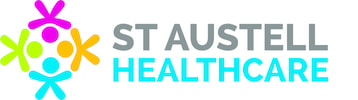 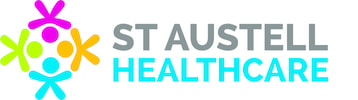 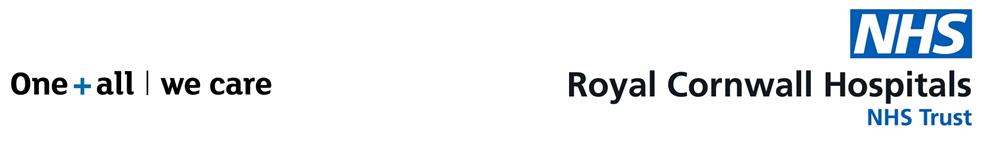 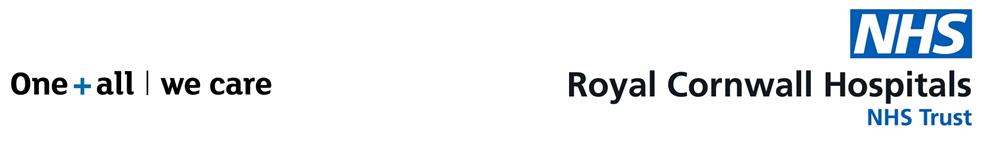 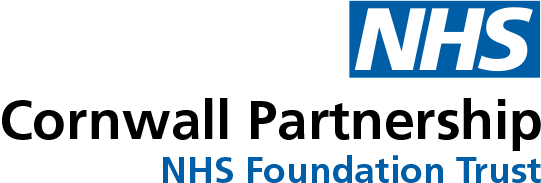 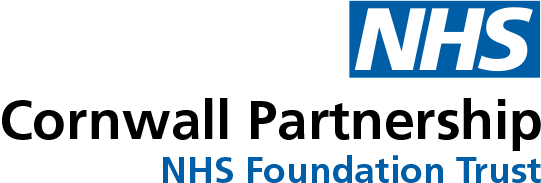 If I were to become suddenly unwellHealth is presently uppermost in everyone’s minds. Coronavirus has focused our attention on the possibility that some of us could become suddenly unwell. Hopefully you will not face a serious illness, or if you do, you will be able to recover and return to good health. The staff at your GP surgery, community health services and local hospital are here to support and care for you through any challenging times ahead.It may be helpful to think about the things that matter to you if you do suddenly become unwell.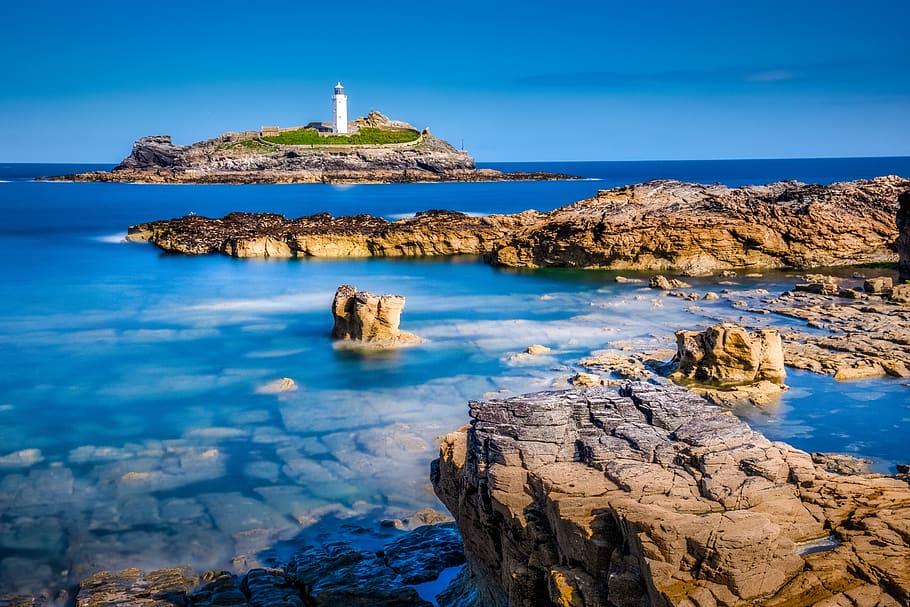 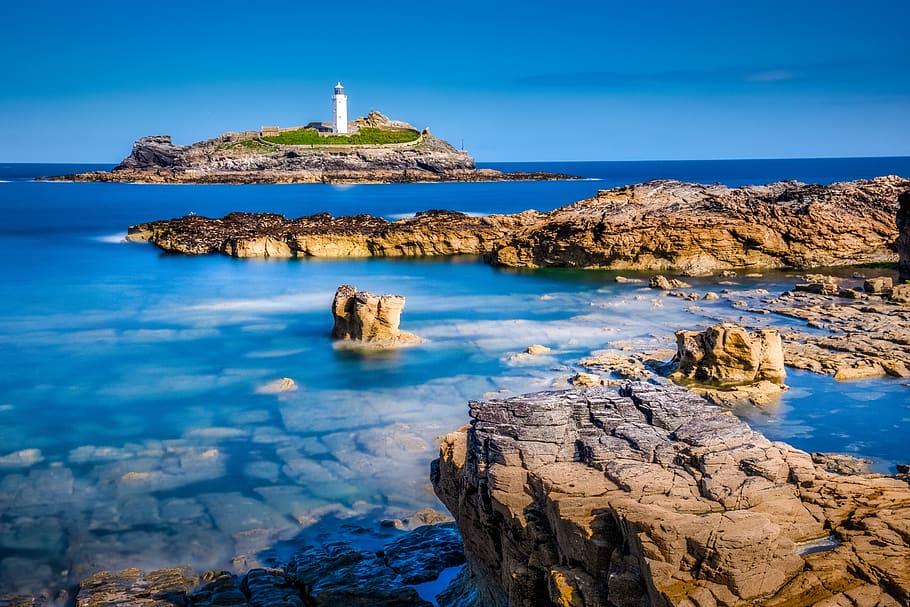 This document will help guide you in thinking about your priorities for care and the conversations that you may wish to have with those people who are dear to you, however difficult that may be. Once completed this document represents your wishes and preferences for care should you become suddenly unwell. It should stay with you and can be altered by you if your thoughts change. These are my priorities for care should I become suddenly unwell:My name is:………………………………………………………………………………………………………………………I like to be called:………………………………………………………………………………………………………………NHS no.…………………………………………………………………………….DOB…………………………………………My address.……………………………………………………………………………………………………………………….Date competed…………………………………………………………Date if amended……………………………….The person who helped me to write this document……………………………………………………………These are the people I would like you to discuss my care with:Name……………………………………………………Relationship………………………………………………..………Name……………………………………………………Relationship…………………………………………………..…..If you were to become suddenly unwell, what would those important to you need to know? (This may include the location of documents, keys, telephone numbers, messages)My useful contacts:My GP………………………………………………...Surgery Tel…………………………………………………………………Community nurse:……………………………………………………………Tel…………………………………………………Other:……………………………………………………………………………………..………………………………………………Medical conditions…………………………………………………………………………………………………………………..………………………………………………………………………………………………………………………………………………..My checklist:I have a will             I have a funeral plan              My affairs are in orderConsider particularly passwords to computers, and online accounts where either important information or precious memories are stored. I have a Treatment Escalation Plan (TEP)                                                    Yes              NoI have a Do Not Resuscitate order   (DNA/CPR)                                          Yes             NoI have an Advance Decision to Refuse Treatment (ADRT)                         Yes            NoThis information is held (eg fridge, bedside table etc)…………………………………………………………..This information is shared with (eg GP, hospital, family etc)………………………………………………….………………………………………………………………………………………………………………………………………………My lasting power of attorney for health & welfare is (if applicable)………………………………………Name………………………………………………………………………………Tel…..…………………………………………..My lasting power of attorney for property & finance (if applicable)……………………………………..Name………………………………………………………………………………Tel……………………………………………….I give permission for my details to be shared with relevant care providers so that my wishes and preferences can be met                                                                               Yes             NoI give permission for this to be added to my electronic patient records    Yes            NoMy signature………………………………………………………………………..Date………………………………………..KEEP THIS DOCUMENT WITH YOU TO SHOW TO HEALTHCARE PROVIDERS